Announcements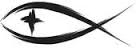 Meetings & EventsMonday, September 20th														Bible Study 7pmTuesday, September 21st														Bible Study 3pmTuesday, September 21st														Evangelism 4pmTuesday, September 21st														Trustees 7pmWednesday, September 22nd													Council 7pmATTENDANCE SHEETS	Please remember to fill out the attendance sheet you will find in your bulletin and leave it on the pew when you leave today.  The elders will collect them after the service.STEWARDSHIP CORNERMark 9:32 – “But they did not understand the saying, and were afraid to ask him.”  The disciples really do hold up a mirror to our faces and force us to see ourselves.  We are misunderstanding, afraid, confused.  But the Word of God is clear if only we will listen with open ears.  What was blocking the disciples’ ears?  The Gospels tell us time and again.  The disciples did not expect a suffering Christ.  So when Jesus spoke of suffering, they plugged their ears and didn’t listen, and they ended up confused and scared.  What about us?  What’s in the Word of God that we find hard to hear and contrary to our desires and expectations?  That might just be exactly what we need to hear!SUNDAY MORNING BIBLE STUDY CONTINUES	With Pastor Sherry helping out as vacancy pastor for Norwalk, he will be leading our Sunday morning bible study from 11:30am to 12:15pm on Sunday morning following the regular worship service.  This study is “Using Wealth Wisely – Insights from Proverbs”.CAN YOU HELP?	Lighthouse Pregnancy Care Center in Manistee has need of some volunteers.  Could you help launder and fold baby clothes, answer phones, assist with mailings, stock shelves with diapers and formula, or do some maintenance tasks?  These are all areas we could use help.  Volunteer shifts are from 10:00am – 1:00pm and 1:30pm – 4:30pm on Tuesdays and Thursdays.  Once a week or even once a month would still be a great help!  Whatever would work for you!  If you feel God nudging you to be involved or have questions, please call us at 231-398-7984.ENDOWMENT FUND SCHOLARSHIPS & GRANTS	The Endowment Board is reminding all of our students heading off to college you can apply for financial assistance by filling out a Scholarship Application.  Forms are on the ledge by the door of the church and online.  The deadline for applying is September 30th.	Likewise, to all of our members, you can apply for grants to assist any charitable organization you would like to see us help.  We still have roughly $13,800 to disburse at our October board meeting.  Please get your grant application to us by September 30th.BIBLE STUDY TO BEGIN THIS MONDAY/TUESDAY	We will be starting a new weekday Bible Study this week on Monday evening at 7pm and Tuesday afternoon at 3pm in the fellowship hall.  We will be using the Lifelight Series on James and Jude which will take us to the beginning of the Advent season in December.  Whichever day and time work for you, we would love for you to join us in this time of studying God’s Word.